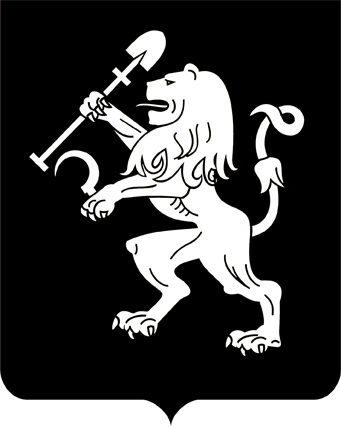 АДМИНИСТРАЦИЯ ГОРОДА КРАСНОЯРСКАПОСТАНОВЛЕНИЕО внесении измененийв сводную бюджетную роспись бюджета городаВ соответствии с частью 4 статьи 2.1 Федерального закона             от 12.11.2019 № 367-ФЗ «О приостановлении действия отдельных            положений Бюджетного кодекса Российской Федерации и установлении особенностей исполнения бюджетов бюджетной системы Российской Федерации в 2020 году», руководствуясь статьями 41, 58, 59 Устава      города Красноярска, ПОСТАНОВЛЯЮ: 1. Установить, что в ходе исполнения бюджета города в 2020 году дополнительно к основаниям для внесения изменений в сводную бюджетную роспись бюджета города, установленным бюджетным законодательством Российской Федерации, руководителем департамента финансов администрации города на основании письменных обращений главных распорядителей бюджетных средств могут быть внесены изменения в сводную бюджетную роспись бюджета города на 2020 год               и плановый период 2021–2022 годов без внесения изменений в решение Красноярского городского Совета депутатов от 19.12.2019 № 5-79                  «О бюджете города на 2020 год и плановый период 2021–2022 годов»: в случае перераспределения бюджетных ассигнований на финансовое обеспечение мероприятий, связанных с предотвращением влияния ухудшения экономической ситуации на развитие отраслей экономики,           с профилактикой и устранением последствий распространения коронавирусной инфекции;в случае перераспределения бюджетных ассигнований на субсидии муниципальным бюджетным и автономным учреждениям в целях осуществления уставной деятельности, не связанной с выполнением ими муниципального задания, в целях выплаты заработной платы                 работникам, осуществлявшим оказание платных услуг (выполнение платных работ) в муниципальных бюджетных и автономных учреждениях, приостановивших оказание платных услуг (выполнение платных работ) в период действия ограничительных мер, установленных правовыми актами Губернатора Красноярского края, Главного государственного санитарного врача по Красноярскому краю и направленных              на предупреждение распространения коронавирусной инфекции;в случае перераспределения бюджетных ассигнований между             видами источников финансирования дефицита бюджета города;в случае получения дотаций из других бюджетов бюджетной              системы Российской Федерации.2. Настоящее постановление опубликовать в газете «Городские новости» и разместить на официальном сайте администрации города.3. Постановление вступает в силу со дня его официального опубликования и действует по 31.12.2020  включительно.Глава города                                                                                 С.В. Еремин26.05.2020№ 394